Tiszavasvári Város Polgármesterétől4440 Tiszavasvári Városháza tér 4.Tel.: 42/520-500,	Fax: 42/275-000,	e-mail: tvonkph@tiszavasvari.huTPH/1085-3/2021.17/2021.HATÁROZAT       - veszélyhelyzetben átruházott hatáskörben meghozott döntésről - A Vasvári Hírmondó 2020. évi tevékenységéről szóló beszámoló elfogadásárólA katasztrófavédelemről és a hozzá kapcsolódó egyes törvények módosításáról szóló 2011. évi CXXVIII. törvény 46. § (4) bekezdésében biztosított jogkörömben, Tiszavasvári Város Önkormányzata Képviselő-testülete helyett átruházott hatáskörben eljárva az alábbi határozatot hozom: Döntök arról, hogy Tiszavasvári Város Önkormányzata időszaki lapjának felelős szerkesztője által benyújtott – a Vasvári Hírmondó 2020. évi tevékenységéről szóló - beszámolót a határozat melléklete szerinti tartalommal elfogadom.Jelen döntésről tájékoztatom a felelős szerkesztőt.   INDOKOLÁSA Vasvári Hírmondó felelős szerkesztője, Fülöp Attila Árpád elkészítette városunk közéleti havilapjával kapcsolatos beszámolót az elmúlt évre vonatkozóan. Beszámolója a határozat-tervezet mellékletét képezi. Az önkormányzat és a felelős szerkesztő közötti együttműködés továbbra is kiváló. A városlakók részére átfogó képet ad az újság a város életéről. 
A járvány-időszak nehézségei ellenére a tudósítók és partnerek munkájának köszönhetően folyamatos volt a bőséges anyagmennyiség, így esetenként még ki is kellett hagyni az adott számból cikkeket helyhiány miatt, ami a beküldött fényképeket is érintette. Természetesen ezek a cikkek a beküldővel egyeztetve a következő lapszámban elsőbbséget élveztek. 
A felelős szerkesztő és a tördelő (Fercsák Nándor) minden esetben, időben továbbítja a nyomdának a nyomdakész anyagot, csupán év vége felé jelentkeztek sajnos ismét a kései kézbesítések, melyek problémája az év nagyrészében már megoldódni látszott a postahivatal vezetőjével történt egyeztetéseket követően. Az újság elmúlt évi költségvetésével kapcsolatban az alábbi tájékoztatást adom:Tiszavasvári Város Önkormányzata Képviselő-testülete minden évben költségvetési rendeletében dönt a közéleti havilapja működtetésének előirányzatairól.2020. évben a kiadói tevékenységgel kapcsolatos kiadások teljesítése összesen 
bruttó 6.228.282 Ft-ban realizálódtak. Ez tartalmazza a postai szolgáltatás, tördelő, szerkesztő és nyomdai költségeket.2020. évben összesen bruttó 697.977 Ft bevétel realizálódott. Ez teljes összegben a hirdetési díjakból származik. Ebben az összegben a 2019. évi IV. negyedéves hirdetések ellenértéke szerepel, azonban nem tartalmazza a 2020. évi II. félévet. Be nem fizetett kiszámlázott hirdetési díjakból 2020. december 31. dátummal hátralékot nem tartunk nyilván.Magyarország Kormánya a veszélyhelyzet kihirdetéséről szóló 478/2020. (XI.3.) Korm. rendeletével az élet- és vagyonbiztonságot veszélyeztető tömeges megbetegedést okozó SARS-CoV-2 koronavírus világjárvány következményeinek elhárítása, a magyar állampolgárok egészségének és életének megóvása érdekében Magyarország egész területére veszélyhelyzetet hirdetett ki.A katasztrófavédelemről és a hozzá kapcsolódó egyes törvények módosításáról szóló 2011. évi CXXVIII. törvény 46. § (4) bekezdés értelmében: Veszélyhelyzetben a települési önkormányzat képviselő-testületének, a fővárosi, megyei közgyűlésnek feladat- és hatáskörét a polgármester, illetve a főpolgármester, a megyei közgyűlés elnöke gyakorolja. Ennek keretében nem foglalhat állást önkormányzati intézmény átszervezéséről, megszüntetéséről, ellátási, szolgáltatási körzeteiről, ha a szolgáltatás a települést is érinti.A katasztrófavédelmi törvény hivatkozott rendelkezései szerinti jogkör alapján a polgármester veszélyhelyzet esetében jogosult az önkormányzat zökkenőmentes működése érdekében intézkedni.Fentiek alapján a kialakult járványügyi helyzetre tekintettel a rendelkező részben foglaltak szerint döntöttem.  Tiszavasvári, 2021. január 28.                                                                                                                                                                                             Szőke Zoltán                                                                                                         polgármester17/2021. (I.28.) PM. határozat melléklete: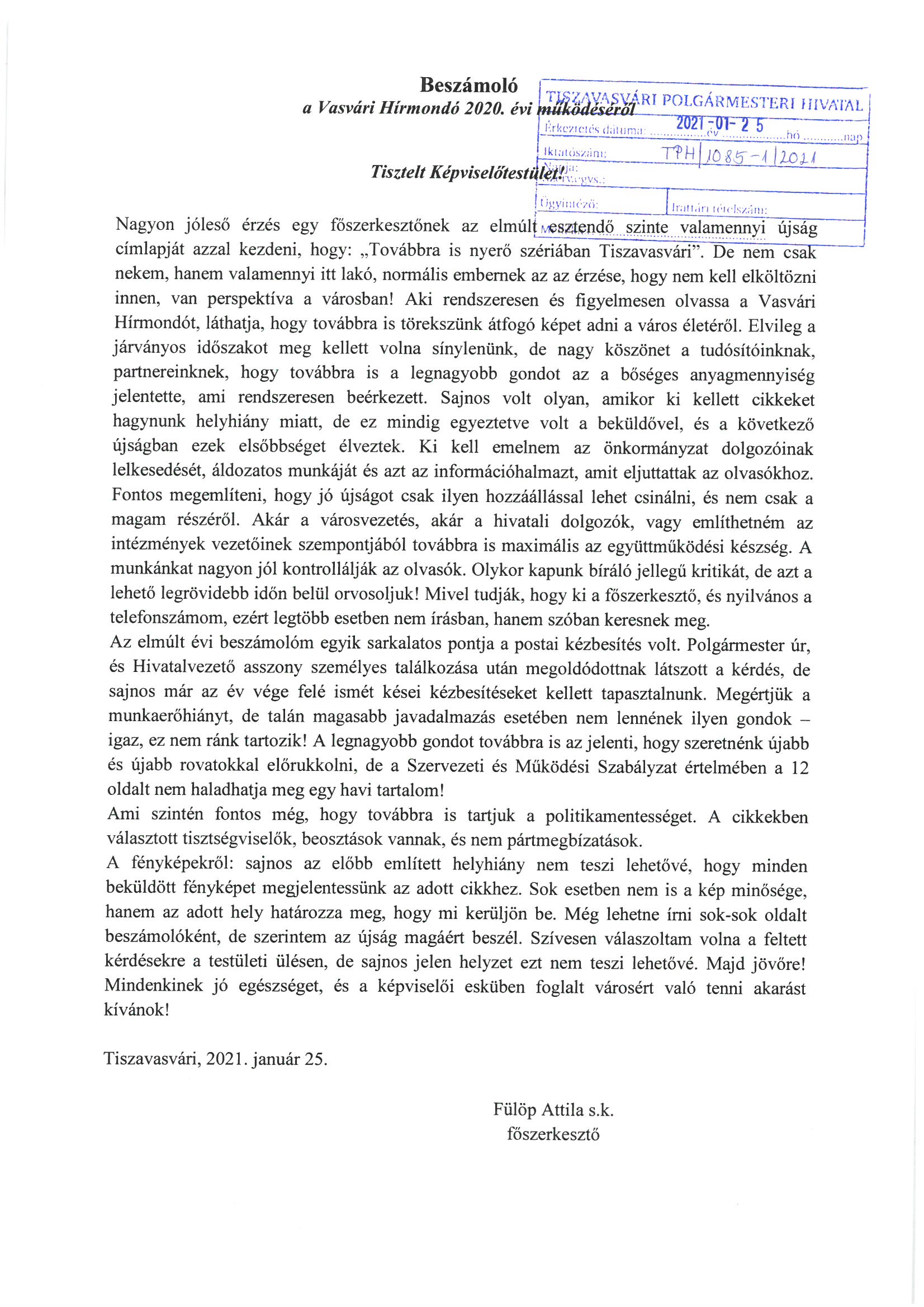 